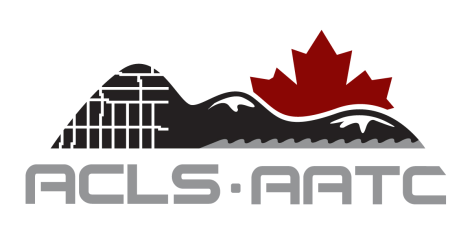 ACLS SURVEY DOCUMENT AND MONUMENT LEVY REPORT FORMPlan Title:      SGB Project or Item Number:      Surveyor's File Number:      	Date:      Name of Surveyor:      	Licence #:      Name of Firm:      	Permit #:      Address:      Municipality:                    Prov./ Terr.:    	Postal Code:      ______________________________________________________________________________This form is to be used only if one of these four particular situations listed below applies. For all other situations, the MyCLSS web portal is to be used.Please choose one option in the survey document fee section and complete the monument fee section(Do not enclose payment; members will be invoiced by the ACLS)ANNEX 1 – Appendix A of the ACLS/SGB MOUSurvey Documents that are subject to the checklist and/or fee.All Survey documents in plan form including field notes in plan form prepared under the instructions of the Surveyor General, including but not limited to:Official plans to be confirmed by the Surveyor General under section 29 and Part III of the Canada Lands Surveys Act.Plans of surveys of mining claims prepared under the authority of section 39 of the Placer Mining Act (Yukon), section 86 of the Quartz Mining Act (Yukon) section 5 of the Northwest Territories and Nunavut Mining RegulationsPlans of surveys of placer baselines prepared under the authority of section 40 of the Placer Mining Act (Yukon).Plans of “legal surveys” prepared under the authority of the Canada Oil and Gas Land Regulations, section 75 of the Newfoundland Offshore Petroleum Drilling and Production Regulations, section 75 of the Nova Scotia Offshore Petroleum Drilling and Production Regulations, section 74 of the Canada Oil and Gas Drilling and Production Regulations sections 17 and 24 of the Oil and Gas Drilling and Production Regulations (Yukon)Plans of surveys prepared under the authority of section 40 of the Indian Oil and Gas Regulations, 1995.Plans of surveys “showing the area of a river to be leased” prepared under the authority of the Territorial Dredging Regulations.Plans of surveys prepared under the authority of section 10 of the Dominion Water Power RegulationsPlans of surveys prepared under the authority of section 21 of the Indian Mining Regulations.Plans of surveys (including compiled plans that subdivide or consolidate lots) prepared under the authority of the Land Titles Act (NWT or NU or YT) and the Land Titles Plans Regulations (NWT or NU or YT).Plans of surveys of condominium prepared under the authority of section 6 of the Condominium Act (NWT or NU or YT).Plans prepared under the authority of section 31 of the Canada Lands Surveys Act. Explanatory Plans prepared under the authority of section 31 of the Canada Lands Surveys Act. Administrative Plans prepared under the authority of section 31 of the Canada Lands Surveys Act.Land Management Transfer plan prepared under the authority of section 31 of the Canada Lands Surveys Actprepared under the authority of section 31 of the Canada Lands Surveys ActDescriptive Plans prepared under the authority of the Land Titles ActExplanatory Plans prepared under the authority of the Land Titles ActList of survey documents that are not subject to a checklist on , 201This list will be updated on an ongoing basis.SURVEY DOCUMENT FEE:SURVEY DOCUMENT FEE:SURVEY DOCUMENT FEE:SURVEY DOCUMENT FEE:SURVEY DOCUMENT FEE: $ .00 $ .00for survey instructions issued with MyCLSS, where a checklist is not ready or exempted but subject to survey document fee as listed on page 3.for survey instructions issued with MyCLSS, where a checklist is not ready or exempted but subject to survey document fee as listed on page 3.for survey instructions issued with MyCLSS, where a checklist is not ready or exempted but subject to survey document fee as listed on page 3.$________ $ 0.00 $ 0.00for survey instruction issued with MyCLSS but exempted from survey document fee as listed on page 3. 
(ex: Field notes in book form, LS56)for survey instruction issued with MyCLSS but exempted from survey document fee as listed on page 3. 
(ex: Field notes in book form, LS56)for survey instruction issued with MyCLSS but exempted from survey document fee as listed on page 3. 
(ex: Field notes in book form, LS56)$________ $ 0.00 $ 0.00N/A – Justification  ________________________________________________________________________________N/A – Justification  ________________________________________________________________________________N/A – Justification  ________________________________________________________________________________$________MONUMENT FEEMONUMENT FEEMONUMENT FEEMONUMENT FEEMONUMENT FEENumber of new monument placed …………..Number of new monument placed …………..________x  $1.00$________Note: Monument fee does not apply to restored or re-established monuments, or ancillary monumentationNote: Monument fee does not apply to restored or re-established monuments, or ancillary monumentation(plus GST or HST)(plus GST or HST)(plus GST or HST)(plus GST or HST)(plus GST or HST)$________TOTALTOTALTOTALTOTALTOTAL$________SURVEY PLAN TYPESURVEY DOCUMENT TYPEPROVINCECHECKLISTSurvey Document feeCLS Act (Sec 31) - Land Management Transfer planLand Management Transfer planAllNot readyYesLand Use Area Land Use AreaAB, SK, MA, ATexemptNoLS56 (restoration and replacement of monuments)AllexemptexemptSurveys that abut Canada LandsAllexemptexemptReports and Field NotesField BookAllexemptexempt